Sketch to Vector Image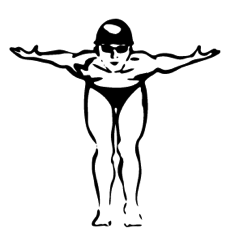 PS –File > Open sketchIf you need to rotate – Image > Image RotationImage > Mode > GrayscaleImage > Adjustments > LevelsTransparent Background with Channels Panel(Quick Recap – Command A, Command C, New Layer, New Channel, Command V on Alpha 1,Load Selection from Alpha 1 with Invert, Fill with Black, and Delete Background Layer)Add line variation with Brush Tool, Pen Tool or Select > Color Range (Fill with Black)Save As > PSDAI – File > New (800X600 Pixels and RGB Color Mode)File > Place your PSD fileWindow > Link if you need to make changes to your original PSDWindow > Image Trace Preset: Sketched Art (Cancel initial Trace)Ignore WhiteMode (Black & White)Trace > OK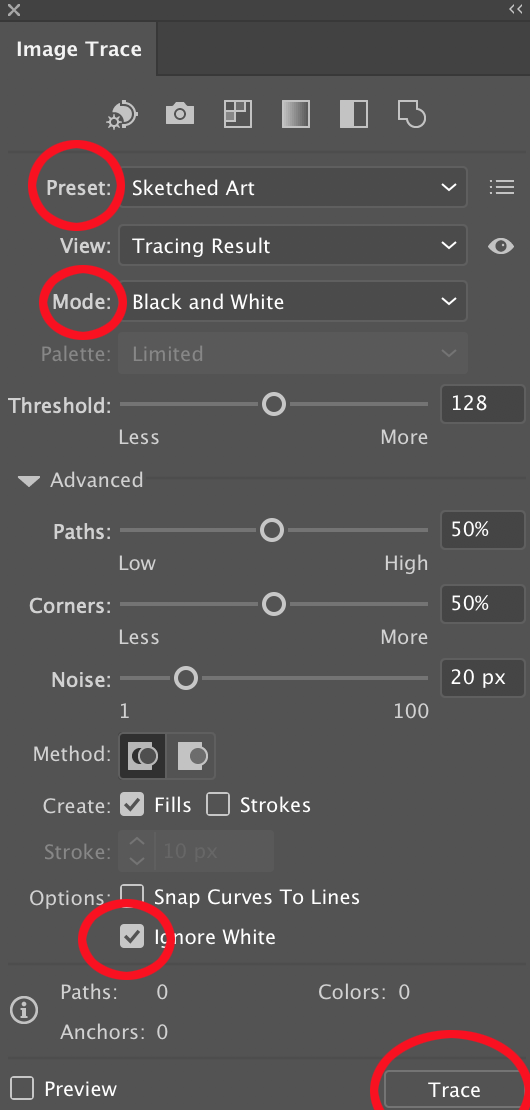 Object > Image Trace > ExpandObject > UngroupEdit > Edit Colors > Convert to RGB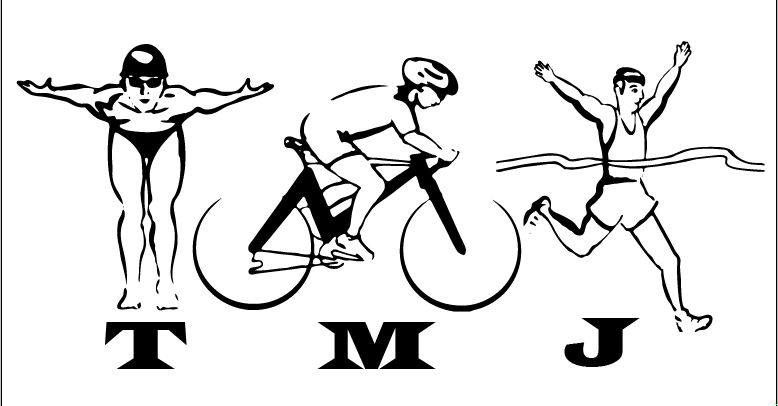 As you keep experimenting in Illustrator you may decide to try:Object > ArrangeObject > Compound Paths